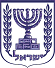 הכנסתי"ד בשבט התשע"ו24 בינואר, 2016 2573 לכבודיו"ר הכנסת, ח"כ יולי יואל אדלשטייןאדוני היושב ראש,אבקש להעלות על סדר יומה של הכנסת הצעה דיון מהיר בנושא:מצוקת המעבדות הרפואיות ומעבדות המחקרדברי הסבר:עובדי המעבדות עומדים בחזית מערך הבריאות ויש להם חלק קריטי ברפואה ובמחקר בישראל. תפקוד לקוי של המעבדות עלול לגרום לסיכון חיי אדם ולפגיעה בטיפול הרפואי. עם זאת, המעבדות נמצאות במצב עגום: בשנת 2015 פרשו כ-25% מהעובדים לגמלאות ו-25% נוספים עשוי לפרוש בשנים הקרובות; מאז הסכם השכר בשנת 1995, שכר עובדי המעבדה נשחק בכ-70%; 7% בלבד מעובדי המעבדות הם צעירים בשנות ה- 30 אשר מסרבים להיקלט כעובדים בשל שחיקת השכר ומעמד המקצוע וכן, אין תקינה או תוכנית להכשיר דור צעיר.
למעבדות היה חלק מכריע במיגור נגיף הפוליו שחדר לשטחי ישראל וכך גם כיום במקרי השפעת, הסלמונלה והאבולה.
חשוב לדון בעניין בוועדת העבודה, רווחה ובריאות ולמצוא פתרונות לבעיות והעיוותים במנגנון העסקה והכשרת עובדי המעבדה.בכבוד רב,חברת הכנסת יעל גרמן